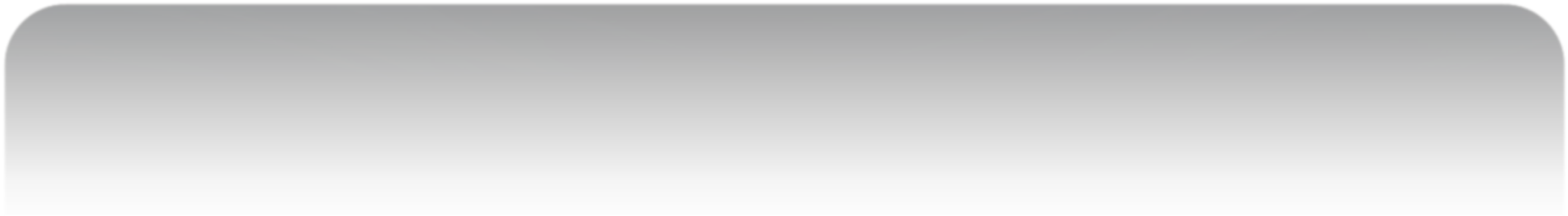 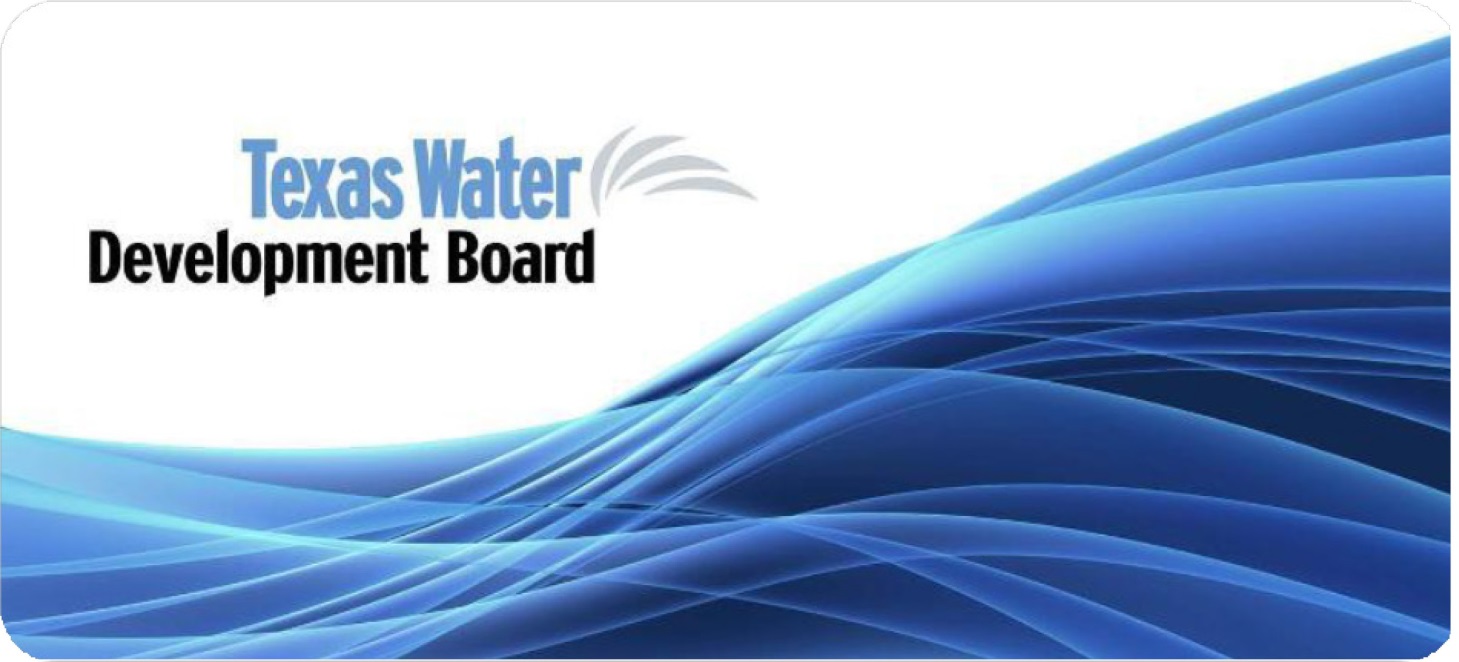 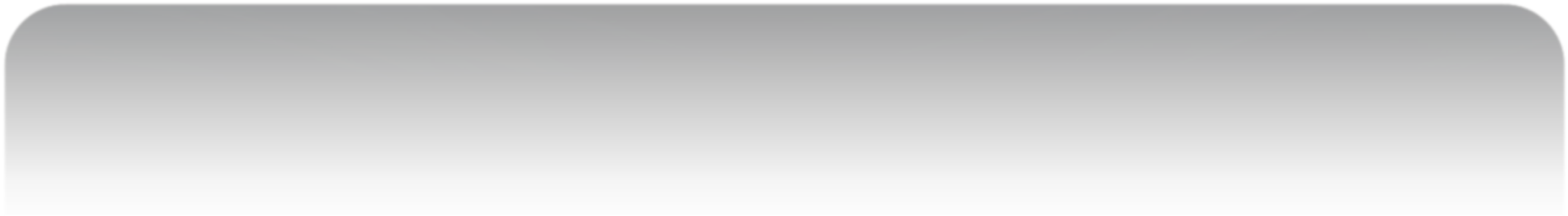 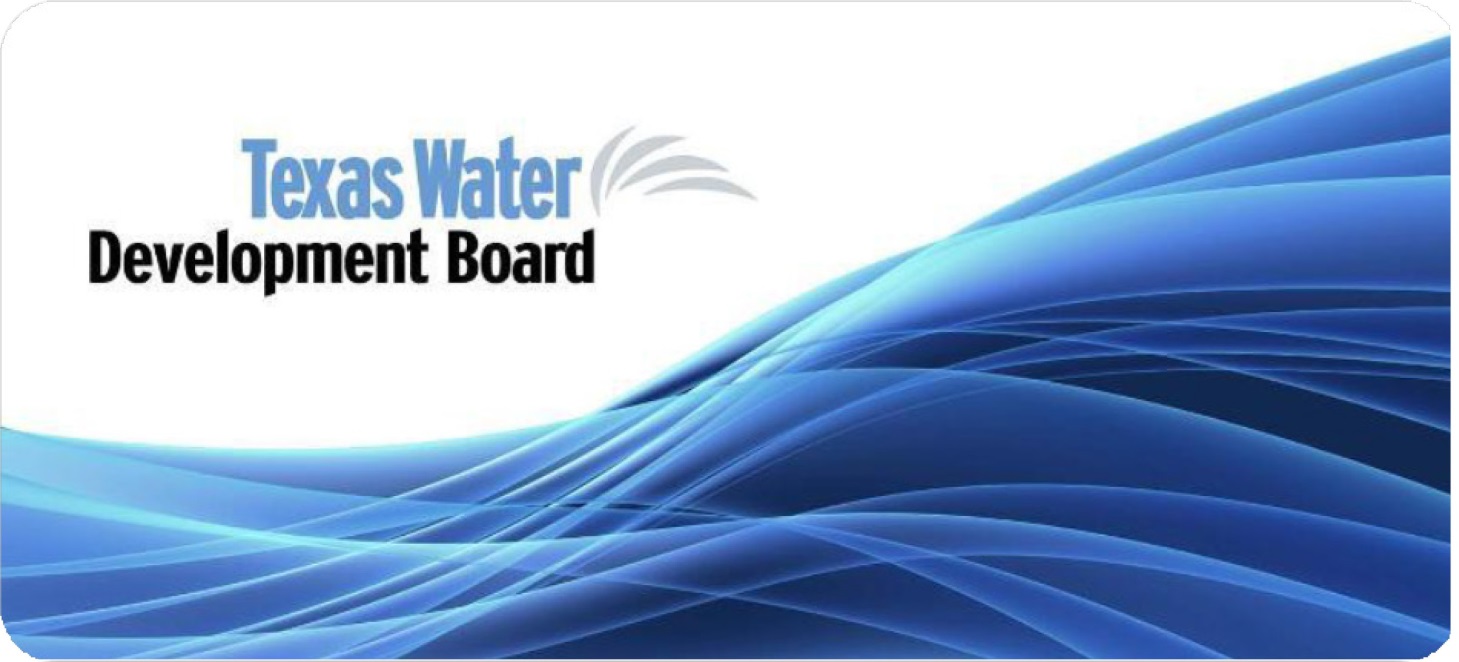 American Iron and Steel (AIS) Guidance forClean Water & Drinking WaterState Revolving Fund ProjectsThis document is not a comprehensive representation of the federal requirements.  For complete details of the federal requirements visit:  https://www.epa.gov/cwsrf/state-revolving-fund-american-iron-and-steel-ais-requirementIn any instance when there may be a discrepancy between this guidance and the actual federal requirements, program participants must adhere to the federal requirements.Table of ContentsOverview 		4Effective Dates 		4United States (U.S.) Environmental Protection Agency (EPA) Guidance 		5Covered Iron and Steel Products 		5Waivers 		6Waiver Process 		6Compliance 		7TWDB Compliance Procedures 		7Recommendations and Best Management Practices 		9Attachment 1: American Iron and Steel Requirement Guidance (March 20, 2014) 	10Attachment 2: Questions and Answers Part 1: Valves and Hydrants (May 30, 2014, updated    October 27, 2015) 	11Attachment 3: Questions and Answers Part 2: Products, Projects and Process (September 10, 2014) 		12Attachment 4: Questions and Answers Part 3: Plans and specifications dates,Refinancing and Coatings (March 16, 2015)  		13Attachment 5: EPA Approved Waivers 		14a.  De Minimis waiver pursuant to Section 436 of P.L. 113-76, Consolidated         Appropriations Act (CAA) (April 15, 2014) 		14b.  Nationwide Plans and Specs waiver pursuant to Section 436 of P.L. 113-76,         Consolidated Appropriations Act (CAA) (April 15, 2014) 		15 c.  Short-Term National Product Waiver for Stainless Steel Nuts and Bolts used in        Pipe Couplings, Restraints, Joints, Flanges, and Saddles (February 18, 2015) 		16d.  National Product Waiver for Pig Iron and Direct Reduced Iron (February 18, 2015) 		17e.  National Product Waiver for Minor Components in Iron and Steel Products        (with Cost Ceiling) (October 27, 2015) 		18f.  One-Year Extension of the Short-Term National Product Waiver for Stainless Steel Nuts and       Bolts Used in Pipe Couplings, Restraints, Joints, Flanges, and Saddles (February 22, 2016)		19g.  One-Year Extension of the Short-Term National Product Waiver for Stainless Steel Nuts and       Bolts Used in Pipe Couplings, Restraints, Joints, Flanges, and Saddles (January 18, 2017)		20h.  Final Extension of the Short-Term National Product Waiver for Stainless Steel Nuts and Bolts Used in Pipe Couplings, Restraints, Joints, Flanges, and Saddles (August 24, 2018) 		21Attachment 6: EPA Waiver Request 		22Information Checklist for Waiver Request 		22EPA Checklist for Waiver Request 		23Attachment 7: Construction Contract Language 		24Attachment 8: Sample Certifications	 	25Final Manufacturer Certification - Version 1 – AIS Products Delivered to Project Site 		26Final Manufacturer Certification - Version 2 – AIS Products Purchased from Supplier ………….	27Step Certification	 	28Step Certification Letter 		28Step Certification Log 		29De Minimis Log 		30Attachment 9: American Iron and Steel Certificate 		31OverviewIt is the intent of the Texas Water Development Board (TWDB) to ensure that applicants, consultants and contractors are provided with procedures and recommendations for implementation of the American Iron and Steel (AIS) provisions for the Clean and Drinking Water State Revolving Funds.  These provisions are currently contained in Section 608 of the Federal Water Pollution Control Act (33 U.S.C. §1388) for the Clean Water State Revolving Fund (CWSRF) program and in federal laws, including the federal appropriation acts and Section 1452(a)(4) of the Safe Drinking Water Act (42 U.S.C. §300j-12(a)(4)), as applicable, for the Drinking Water State Revolving Fund (DWSRF) program. The AIS provisions require CWSRF and DWSRF assistance recipients to use iron and steel products that are produced in the United States for projects for the construction, alteration, maintenance, or repair of a public water system or treatment works.  For the CWSRF program, the AIS requirements apply only to the construction, alteration, maintenance, or repair of treatment works 1 projects.  For the DWSRF program, the AIS requirements apply to all public water system projects.  Based on the statutory provisions, the effective date depends on the date the TWDB loan was closed and varies by program. Effective DatesCWSRF:DWSRF:The American Iron and Steel provisions generally apply to any financial assistance closed on or after January 17, 2014.  There may be statutory exceptions to the AIS requirements based on the date of approval of plans and specifications by a state agency.  The entity should contact the project’s Team Manager or Project Manager if there are questions regarding AIS exceptions.CWSRF and DWSRF Planning, Acquisition, and Design funded separately from the Construction Phase:If the original loan for the planning and/or design of a project closed prior to January 17, 2014, then the AIS provision would not apply to the construction phase of the same project.1. “Treatments works” is defined in 33 U.S. Code § 1292 (2).United States (U.S.) Environmental Protection Agency (EPA) GuidanceEPA has provided guidance through the following resources:1.  American Iron and Steel Requirement Guidance (March 20, 2014) (Attachment 1)2.  Questions and Answers Part 1: Valves and Hydrants (May 30, 2014) (Attachment 2)3.  Questions and Answers Part 2: Products, Projects and Process (September 10, 2014) (Attachment 3)4.  Questions and Answers Part 3: Plans and specifications dates, Refinancing and Coatings      (March 16, 2015) (Attachment 4)5.  EPA’s American Iron and Steel webpage - https://www.epa.gov/cwsrf/state-revolving-fund-american-iron-and-steel-ais-requirementPlease contact TWDB with any questions regarding applicability of AIS requirements. Covered Iron and Steel ProductsIf the project receiving CWSRF or DWSRF funds must comply with the AIS requirements, then all covered iron and steel products must be made in the United States, no matter whether the CWSRF or DWSRF was the source of funds used to purchase a particular covered iron and steel product.  The entity may not use funds from non-State Revolving Fund sources, including the entity’s own funds, to pay for a non-compliant iron or steel product used in the project.AIS requirements apply to the following products made primarily of iron or steel, permanently incorporated into the public water system or treatment works:•	Lined or unlined pipes or fittings;•	Manhole Covers;•	Municipal Castings;•	Hydrants;•	Tanks;•	Flanges;•	Pipe clamps and restraints;•	Valves;•	Structural steel;•	Reinforced precast concrete; and•	Construction materials.Mechanical and electrical components, equipment, and systems are not considered iron and steel products, and are exempt from AIS requirements. Mechanical equipment is typically that which has motorized parts and/or is powered by a motor. Electrical equipment is typically any machine powered by electricity and includes components that are part of the electrical distribution system.WaiversAIS provisions permit EPA to issue waivers for a case or category of cases where EPA finds (1) that applying these requirements would be inconsistent with the public interest; (2) iron and steel products are not produced in the United States in sufficient and reasonably available quantities and of a satisfactory quality; or (3) inclusion of iron and steel products produced in the United States will increase the cost of the overall project by more than 25 percent.EPA has granted nationwide waivers, which are attached hereto as Attachment 5:1. De Minimis waiver pursuant to Section 436 of P.L. 113-76, Consolidated Appropriations Act (CAA) (April 15, 2014).  The De Minimis waiver permits the use of products when they occur in de minimis incidental components to the project. Funds used for de minimis incidental components cumulatively may not exceed 5% of the total cost of the materials used in and incorporated into the project; the cost of an individual item may not exceed 1% of the total cost of materials used in and incorporated into the project.2. Nationwide Plans and Specs waiver pursuant to Section 436 of P.L. 113-76, Consolidated Appropriations Act (CAA) (April 15, 2014)3. Short-Term National Product Waiver for Stainless Steel Nuts and Bolts used in Pipe Couplings, Restraints, Joints, Flanges, and Saddles (February 18, 2015)4. National Product Waiver for Pig Iron and Direct Reduced Iron (February 18, 2015)5. National Product Waiver for Minor Components in Iron and Steel Products (with Cost Ceiling) (October 27, 2015)6. One-Year Extension of the Short-Term National Product Waiver for Stainless Steel Nuts and Bolts Used in Pipe Couplings, Restraints, Joints, Flanges, and Saddles (February 22, 2016)7. One-year Extension of the Short-Term National Product Waiver for Stainless Steel Nuts and Bolts Used in Pipe Couplings, Restraints, Joints, Flanges, and Saddles (January 18, 2017)8. Final Extension of the Short-Term National Product Waiver for Stainless Steel Nuts and Bolts Used in Pipe Couplings, Restraints, Joints, Flanges, and Saddles (August 24, 2018)EPA’s American Iron and Steel webpage includes any waivers issued - https://www.epa.gov/cwsrf/state-revolving-fund-american-iron-and-steel-ais-requirementWaiver ProcessEPA has implemented a waiver application process to allow the State, on behalf of the applicant, to apply for waivers of the AIS requirement directly to EPA Headquarters. Only waiver requests received from the State will be considered. A waiver application may be submitted at any time during the project, however until a waiver is granted by EPA, the AIS requirement stands.In order to apply for a project waiver, the assistance recipient should email the request in the form of a Word document (.doc) to the TWDB project engineer. Proper and sufficient documentation must be provided by the assistance recipient.After receiving an application for waiver of the AIS requirements, EPA Headquarters will publish the request on its website for 15 days and receive informal comment. EPA Headquarters will then determine whether the application properly and adequately documents and justifies the statutory basis cited for the waiver – that it is quantitatively and qualitatively sufficient – and to determine whether or not to grant the waiver.  EPA will notify TWDB that a waiver request has been approved or denied as soon as such a decision has been made. Approved waivers will be posted on the EPA website. The applicant should keep a copy of the signed waiver in their AIS Certification File.ComplianceIn order to ensure compliance with the AIS requirement, specific AIS contract language must be included in each contract, including the construction material purchase agreements. The applicant should be aware that AIS requirements will apply to the project through the TWDB commitment resolution.It is the applicant’s responsibility to assure that all construction and purchase contracts are executed in compliance with AIS, and a record of all forms and certifications necessary to demonstrating compliance with AIS is maintained. To demonstrate compliance with AIS requirements either the final manufacturer that delivers the iron or steel product to the worksite, vendor, or contractor, may provide a certification asserting that all manufacturing processes occurred in the United States, or the applicant may use step certification process, similar to the Federal Highway Administration. The applicant is also responsible for monitoring De Minimis Logs to ensure all iron and steel products listed on the log meet the requirements of the EPA’s De Minims waiver.TWDB relies on self-certification by the applicant to document compliance with AIS, and requires the applicant to submit a Monthly American Iron and Steel Certificate of Compliance Submittal with each outlay report covering requests for funds associated within construction contracts.  Failure to submit the Monthly American Iron and Steel Certificate of Compliance could delay the release of funds.TWDB Compliance ProceduresIn order to be in compliance and satisfy TWDB’s requirements for implementation of AISrequirements, entities will need to do the following:1.   The applicant shall prepare and submit any waiver request to the TWDB project engineer. TWDB will forward all requests to EPA. Any waiver to the AIS requirements must be issued by the EPA. A checklist detailing the types of information required for a waiver to be processed, and EPA’s waiver determination checklist is attached as Attachment 6.2.   Applicants shall include the following language in the advertisement for bids for all applicable construction contracts funded by the TWDB’s DWSRF or CWSRF:For CWSRF, include - Any contract(s) awarded under this Invitation for Bids is/are subject to the American Iron and Steel (AIS) requirements of Section 608 of the Federal Water Pollution Control Act (33 U.S.C. §1388).”For DWSRF, include - “Any contract(s) awarded under this Invitation for Bids is/are subject to the American Iron and Steel (AIS) requirements of federal law, including federal appropriation acts and Section 1452(a)(4) of the Safe Drinking Water Act (42 U.S.C. §300j-12(a)(4)), as applicable.”3.   Applicants shall include the AIS requirements in all applicable construction contracts, which are attached as Attachment 7.4.   Applicants shall include the following language on the General Notes Plan Sheet(s).For CWSRF, include - “This project is subject to the American Iron and Steel (AIS) requirements of Section 608 of the Federal Water Pollution Control Act (33 U.S.C. §1388). All iron and steel products for construction, alteration, maintenance, or repairs incorporated in these plans must be produced in the United States”For DWSRF, include - “This project is subject to the American Iron and Steel (AIS) requirements of federal law, including federal appropriation acts and Section 1452(a)(4) of the Safe Drinking Water Act (42 U.S.C. §300j-12(a)(4)), as applicable. All iron and steel products for construction, alteration, maintenance, or repairs incorporated in these plans must be produced in the United States”5.   The applicant and prime construction contractor must obtain certifications from the final manufacturer that delivers the iron and steel product to the worksite, vendor, or contractor asserting that all manufacturing processes occurred in the United States (Version 1 of the sample letter on page 26).  For products not delivered to the project site, the applicant and prime contractor must obtain the Final Manufacturer’s certification from the supplier (Version 2 of the sample letter on page 27). The supplier must certify that the projects being provided to the contractor for the project are AIS compliant and the contractor and applicant must retain copies of the supplier’s certification.  Note: EPA has determined that a comparable manufacturer’s certification letter that makes reference to the USDA Rural Utilities Service Water and Environmental Programs’ American Iron & Steel requirements instead of EPA’s AIS requirements would be acceptable.6.   The prime construction contractor and applicant are responsible for inspecting iron and steel products for any readily visible identification labels indicating the country of origin.7.   The prime construction contractor and applicant will be required to maintain a file that contains the certifications from the final manufacturers, any approved waivers, and the De Minimis log. This file must be available for review by TWDB representatives. Sample Certification letters, step certification log, and De Minimis Log are included in Attachment 8.8.   The applicant must submit a Monthly American Iron and Steel Certificate of ComplianceSubmittal with each outlay report requesting funds associated with construction contracts (i.e., covering construction-related invoices), attached as Attachment 9. 9.   The applicant will provide a final certification, after the completion of the construction contract and prior to issuance of a Certificate of Approval by the TWDB, stating the project was completed in compliance with the AIS requirements, Attachment 10.Recommendations and Best Management PracticesThe following recommendations are not required but should be considered by the applicant in implementation of the AIS requirements:1.   AIS requirements should be addressed in the engineering feasibility study to determine availability of AIS products, and determine if any requests for waivers need to be initiated.2.   While a waiver application may be submitted at any time during the project, the applicant should consider EPA’s review schedule (15-day comment period plus review time) when scheduling projects. It is not recommended to request a waiver after the advertisement for bids or start of construction unless absolutely necessary.3.   Develop procedures for maintaining a record of AIS documentation.4.   Distinguish separate bid items that must comply with AIS requirements on the Bid Form.5.   Consideration of AIS compliance documentation when developing the contractor submittal procedures for shop drawings, material lists, and manufacturer certifications, etc.6.   Discuss AIS requirements during pre-bid conference and pre-construction meetings, to address contractor’s responsibilities, and availability of iron and steel products needed to complete the project.Attachment 1 - American Iron and Steel Requirement Guidance (March 20, 2014)(Double click on the embedded Acrobat version below for a clear copy of the entire document)Attachment 2 - Questions and Answers Part 1: Valves and Hydrants (May 30, 2014, updated October 27, 2015)(Double click on the embedded Acrobat version below for a clear copy of the entire document)Attachment 3 - Questions and Answers Part 2: Products, Projects and Process (September 10, 2014)(Double click on the embedded Acrobat version below for a clear copy of the entire document)Attachment 4 - Questions and Answers Part 3: Plans and specifications dates, Refinancing and Coatings (March 16, 2015)(Double click on the embedded Acrobat version below for a clear copy of the entire document)Attachment 5 – EPA Approved Waiversa.   De Minimis waiver pursuant to Section 436 of P.L. 113-76, Consolidated Appropriations Act (CAA) (April 15, 2014)(Double click on the embedded Acrobat version below for a clear copy of the entire document).b.   Nationwide Plans and Specs waiver pursuant to Section 436 of P.L. 113-76, Consolidated Appropriations Act (CAA) (April 15, 2014)(Double click on the embedded Acrobat version below for a clear copy of the entire document)c.   Short-Term National Product Waiver for Stainless Steel Nuts and Bolts used in Pipe Couplings, Restraints, Joints, Flanges, and Saddles (February 18, 2015)(Double click on the embedded Acrobat version below for a clear copy of the entire document)d.   National Product Waiver for Pig Iron and Direct Reduced Iron (February 18, 2015)(Double click on the embedded Acrobat version below for a clear copy of the entire document)e.   National Product Waiver for Minor Components in Iron and Steel Products (with Cost Ceiling) (October 27, 2015)(Double click on the embedded Acrobat version below for a clear copy of the entire document)f.   One-Year Extension of the Short-Term National Product Waiver for Stainless Steel Nuts and Bolts Used in Pipe Couplings, Restraints, Joints, Flanges, and Saddles (February 22, 2016)(Double click on the embedded Acrobat version below for a clear copy of the entire document)g.   One-year Extension of the Short-Term National Product Waiver for Stainless Steel Nuts and Bolts Used in Pipe Couplings, Restraints, Joints, Flanges, and Saddles (January 18, 2017)(Double click on the embedded Acrobat version below for a clear copy of the entire document)h.   Final Extension of the Short-Term National Product Waiver for Stainless Steel Nuts and Bolts Used in Pipe Couplings, Restraints, Joints, Flanges, and Saddles (August 24, 2018)(Double click on the embedded Acrobat version below for a clear copy of the entire document)Attachment 6: EPA Waiver RequestInformation Checklist for Waiver RequestThe purpose of this checklist is to help ensure that all appropriate and necessary information is submitted to EPA. EPA recommends that States review this checklist carefully and provide all appropriate information to EPA. This checklist is for informational purposes only and does not need to be included as part of a waiver application.EPA Checklist for Waiver RequestInstructions: To be completed by EPA. Review all waiver requests using the questions in the checklist, and mark the appropriate box as Yes, No or N/A. Marks that fall inside the shaded boxes may be grounds for denying the waiver. If none of your review markings fall into a shaded box, the waiver is eligible for approval if it indicates that one or more of the following conditions applies to the domestic product for which the waiver is sought:1.	The iron and/or steel products are not produced in the United States in sufficient and reasonably available quantities and of a satisfactory quality.2.	The inclusion of iron and/or steel products produced in the United States will increase the cost of the overall project by more than 25 percent.Attachment 7: Construction Contract LanguageThe following language must be included in all construction and purchase contracts associated with a TWDB CWSRF or DWSRF loan:The Contractor acknowledges to and for the benefit of the Applicant (“Purchaser”) and the Texas Water Development Board (TWDB) that it understands the goods and services under this Agreement are being funded with monies made available by the Clean Water State Revolving Fund and/or Drinking Water State Revolving Fund that have statutory requirements commonly known as “American Iron and Steel;” that requires all of the iron and steel products used in the project to be produced in the United States (“American Iron and Steel Requirement”) including iron and steel products provided by the Contactor pursuant to this Agreement. The Contractor hereby represents and warrants to and for the benefit of the Purchaser and the TWDB that (a) the Contractor has reviewed and understands the American Iron and Steel Requirement, (b) all of the iron and steel products used in the project will be and/or have been produced in the United States in a manner that complies with the American Iron and Steel Requirement, unless a waiver of the requirement is approved, and (c) the Contractor will provide any further verified information, certification or assurance of compliance with this paragraph, or information necessary to support a waiver of the American Iron and Steel Requirement, as may be requested by the Purchaser or the TWDB. Notwithstanding any other provision of this Agreement, any failure to comply with this paragraph by the Contractor shall permit the Purchaser to enforce this Agreement and recover as damages against the Contractor any loss, expense, or cost (including without limitation attorney’s fees) incurred by the Purchaser resulting from any such failure (including without limitation any impairment or loss of funding, whether in whole or in part, from the TWDB or any damages owed to the TWDB by the Purchaser). While the Contractor has no direct contractual privity with the TWDB, as a lender to the Purchaser for the funding of its project, the Purchaser and the Contractor agree that the TWDB is a third-party beneficiary and neither this paragraph (nor any other provision of this Agreement necessary to give this paragraph force or effect) shall be amended or waived without the prior written consent of the TWDB.Attachment 8: Sample CertificationsAIS Certification must document the location of the manufacturing process involved with the production of steel and iron materials. Each handler (supplier, fabricator, manufacturer, processor, etc.) of the iron and steel products and their step in the process must be recorded and certified as domestically performed.The applicant may utilize either (1) a Final Manufacturer Certification process, in which the final manufacturer that delivers the iron or steel product to the worksite, vendor, or contractor, may provide a certification identifying all handlers of the iron or steel product, and asserting that all manufacturing processes occurred in the US; or (2) a Step Certification process in which each handler of the iron or steel product provides a separate certification letter certifying that their step in the process was domestically performed.Final Manufacturer Certification – Version 1 – AIS Products Delivered to Project SiteThe following information is provided as a sample letter of certification for AIS compliance. Documentation must be provided on company letterhead. The Final Manufacturer’s Certification should list everyone who has handled the product, starting with the processor of the raw iron or steel through the contractor who installs the final product.DateCompany Name Company Address City, State ZipSubject: American Iron and Steel Certification for Project (XXXXX)I, (company representative), certify that the following products and/or materials shipped/provided to the project site below are in full compliance with the American Iron and Steel requirement as mandated in EPA’s State Revolving Fund Programs.Project Site location (City, State): ___________________________  Project’s Prime Contractor Name: ___________________________List for all Items, Products and/or Materials (Include all the predecessor manufacturing processes before the final manufacturer for each item on the list):Item 1: __________________________Predecessor Manufacturing Process: _______________________________Manufacturer’s Name: ___________________________________________Manufacturing location (City, State): _______________________________Predecessor Manufacturing Process: _______________________________Manufacturer’s Name: ___________________________________________Manufacturing location (City, State): _______________________________Item 2: __________________________Predecessor Manufacturing Process: _______________________________Manufacturer’s Name: ___________________________________________Manufacturing location (City, State): _______________________________Predecessor Manufacturing Process: _______________________________Manufacturer’s Name: ___________________________________________Manufacturing location (City, State): _______________________________If any of the above compliance statements change while providing material to this project we will immediately notify the prime contractor and the project engineer.Signed by company representativeFinal Manufacturer Certification – Version 2 – AIS Products Purchased from SupplierThe Final Manufacturer’s Certification should list everyone who has handled the product, starting with the processor of the raw iron or steel through to the Supplier.DateCompany Name Company Address City, State ZipSubject: American Iron and Steel Certification for Project (XXXXX)I, (company representative), certify that the following products and/or materials shipped/provided to the Supplier listed below are in full compliance with the American Iron and Steel requirement as mandated in EPA’s State Revolving Fund Programs.Supplier: ___________________________  Address: ___________________________List for all Items, Products and/or Materials (Include all the predecessor manufacturing processes before the final manufacturer for each item on the list):Item 1: __________________________Predecessor Manufacturing Process: _______________________________Manufacturer’s Name: ___________________________________________Manufacturing location (City, State): _______________________________Predecessor Manufacturing Process: _______________________________Manufacturer’s Name: ___________________________________________Manufacturing location (City, State): _______________________________Item 2: __________________________Predecessor Manufacturing Process: _______________________________Manufacturer’s Name: ___________________________________________Manufacturing location (City, State): _______________________________Predecessor Manufacturing Process: _______________________________Manufacturer’s Name: ___________________________________________Manufacturing location (City, State): _______________________________If any of the above compliance statements change while providing material to this project we will immediately notify the Supplier.Signed by company representative\Step CertificationA step certification is a process under which each handler (supplier, fabricator, manufacturer, processor, etc.) of the iron and steel products certifies that their step in the process was domestically performed. The Step Certification process requires you receive a separate letter from everyone who handles the product, starting with the processor of the raw iron or steel through the contractor who installs the final product.Step Certification LetterThe following information is provided as a sample letter of step certification for AIS compliance. Documentation must be provided on company letterhead of each handler responsible for that process of the iron or steel product.DateCompany NameCompany AddressCity, State  ZIP CodeSubject: American Iron and Steel Step Certification for Project (XXXXXXXXXX)I, (company representative), certify that the (melting, bending, coating, galvanizing, cutting, etc.) process for (manufacturing or fabricating) the following products and/or materials shipped or provided for (project site ____________________ or to _________________ company) is in full compliance with the American Iron and Steel requirement as mandated in EPA’s State Revolving Fund Programs.Item 1: __________________________Manufacturing location (City, State): _______________________________Item 2: __________________________Manufacturing location (City, State): _______________________________If any of the above compliance statements change while providing material to this project we will immediately notify the prime contractor and the engineer.Signed by company representativeStep Certification LogThe following information is provided as a sample log to keep track of step certification for AIS compliance. The TWDB makes no claims regarding the legality of the step certification log with respect to AIS compliance.American Iron and Steel Step Certification Log for(Iron or Steel Product)Contractor:      _____________   _____________________   ______________		                       (Name)                 (Item)	 Supplier:         _____________    _____________________   ______________		                        (Name)	         (Item)	                         Final Manufacturer: _____________   _____________________    ______________		                                 (Name)	                (Item)	                                  (Process) Predecessor Manufacturer 1: _____________   __________________    ______________                                               (Name)                 (Item)                             (Process) Predecessor Manufacturer 2: _____________   __________________    ______________                                               (Name)                 (Item)                             (Process) Processor (e.g., foundry): _____________   __________________    ______________                                          (Name)                 (Item)                             (Process) De Minimis LogThe following information is provided as a sample De Minimis log for AIS compliance. The TWDB makes no claims regarding the legality of the De Minimis log with respect to AIS compliance.       Figure 1 - Information contained in the log example: Owner Name, Project Name, TWDB SRF Number, Contractor Name, Total Project Cost, Total Material Cost followed by data entered for each of the following categories: Item Number, Iron or Steel Product, Unit Cost, Quantity, Total Cost, Percent of Total Material Cost Less Than One Percent, Cumulative Cost, Percent of Total Material Cost Less Than Five Percent.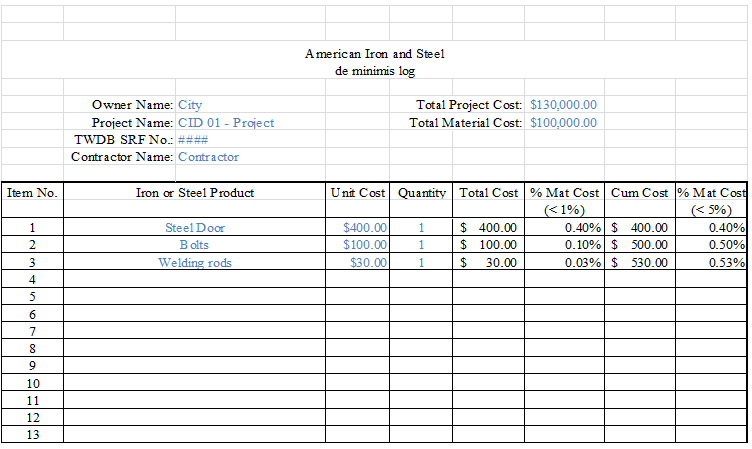 Attachment 9:  Monthly American Iron and Steel CertificateCompliance Submittal by Owner (Sub-Recipient)TWDB Project No.  	 Loan No.  	This executed certificate must be submitted with each Outlay report requesting funds associated with construction contracts for all iron and steel products and/or materials included within the project’s construction contracts.I,                                                                     ,                                                                              of(Name)	(Title)                                                                   hereby certify that all iron and steel products and/or materials incorporated into the construction, alteration, maintenance, or repair of the subject project are in full compliance with the American Iron and Steel requirements of Section 608 of the Federal Water Pollution Control Act (33 U.S.C. §1388) for the Clean Water State Revolving Fund or federal law, including federal appropriation acts and Section 1452(a)(4) of the Safe Drinking Water Act (42 U.S.C. §300j-12(a)(4)), as applicable, for the Drinking Water State Revolving Fund, or comply with waivers granted by the U.S. Environmental Protection Agency.I understand that a false statement herein may subject me to penalties under federal and state laws relating to filing false statements and other relevant statutes.Signature                                                                            DateAttachment 10:  Final American Iron and Steel CertificationCompliance Submittal by Owner (Sub-Recipient)TWDB Project No.  	 Loan No.  	This executed certification must be submitted after the completion of the construction contract and prior to issuance of a Certificate of Approval by the TWDB, stating the project was completed in compliance with the AIS requirements.I,                                                                     ,                                                                              of(Name)	(Title)                                                                   hereby certify that all iron and steel products and/or materials incorporated into the construction, alteration, maintenance, or repair of the subject project were in full compliance with the American Iron and Steel requirements of Section 608 of the Federal Water Pollution Control Act (33 U.S.C. §1388) for the Clean Water State Revolving Fund or federal law, including federal appropriation acts and Section 1452(a)(4) of the Safe Drinking Water Act (42 U.S.C. §300j-12(a)(4)), as applicable, for the Drinking Water State Revolving Fund, or comply with waivers granted by the U.S. Environmental Protection Agency.I understand that a false statement herein may subject me to penalties under federal and state laws relating to filing false statements and other relevant statutes.Signature                                                                            DateIf the loan closes on or after October 1, 2014:(a) If the Plans and Specifications for the project were approved by TWDB prior to June 10, 2014Exempt from AIS(b) If the Plans and Specifications for the project were approved by TWDB on or after June 10, 2014AIS appliesItemsNotesGeneral•	Waiver request includes the following information:o	Description of the foreign and domestic construction materialso	Unit of measureo	Quantityo	Priceo	Time of delivery or availabilityo	Location of the construction projecto	Name and address of the proposed suppliero	A detailed justification for the use of foreign construction materials•	Waiver request was submitted according to the instructions in the memorandum•	Assistance recipient made a good faith effort to solicit bids for domestic iron and steel products, as demonstrated by language in requests for proposals, contracts, and communications with the prime contractorCost Waiver Requests•	Waiver request includes the following information:o	Comparison of overall cost of project with domestic iron and steel products to overall cost of project with foreign iron and steel productso	Relevant excerpts from the bid documents used by the contractors to complete the comparisono	Supporting documentation indicating that the contractor made a reasonable survey of the market, such as a description of the process for identifying suppliers and a list of contacted suppliersAvailability Waiver Requests•	Waiver request includes the following supporting documentation necessary to demonstrate the availability, quantity, and/or quality of the materials for which the waiver is requested:o	Supplier information or pricing information from a reasonable number of domestic suppliers indicating availability/delivery date for construction materialso	Documentation of the assistance recipient’s efforts to find available domestic sources, such as a description of the process for identifying suppliers and a list of contacted suppliers.o	Project scheduleo	Relevant excerpts from project plans, specifications, and permitsindicating the required quantity and quality of construction materials•	Waiver request includes a statement from the prime contractor and/or supplier confirming the non-availability of the domestic construction materials for which the waiver is soughtHas the State received other waiver requests for the materials described in this waiver request, for comparable projects?Review ItemsYesNoN/ANotesCost of Waiver Request•	Does the waiver request include the following information?o	Comparison of overall cost of project with domestic iron and steel products to overall cost of project with foreign iron and steel productso	Relevant excerpts from the bid documents used by the contractors to complete the comparisono	A sufficient number of bid documents or pricing information from domestic sources to constitute a reasonable survey of the market•	Does the Total Domestic Project exceed the Total Foreign Project Cost by more than 25%?Availability Waiver Requests•	Does the waiver request include supporting documentation sufficient to show the availability, quantity, and/or quality of the iron and/or steel product for which the waiver is requested?o	Supplier information or other documentation indicating availability/delivery date for materialso	Project scheduleo	Relevant excerpts from project plans, specifications, and permitsindicating the required quantity and quality of materials•	Does supporting documentation provide sufficient evidence that the•	Contractors made a reasonable effort to locate domestic suppliers of materials, such as a description of the process for identifying suppliers and a list of contacted suppliers?•	Based on the materials delivery/availability date indicated in the supporting documentation, will the materials be unavailable when they are needed according to the project schedule? (By item, list schedule date and domestic delivery quote date or other relevant information)•	Is EPA aware of any other evidence indicating the non-availability of the materials for which the waiver is requested?Examples include:o	Multiple waiver requests for the materials described in this waiver request, for comparable projects in the same Stateo	Multiple waiver requests for the materials described in this waiver request, for comparable projects in other Stateso	Correspondence with construction trade associations indicating the non-availability of the materials•	Are the available domestic materials indicated in the bid documents of inadequate quality compared those required by the project plans, specifications, and/or permits?